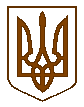 Баришівська  селищна  радаБаришівського  районуКиївської  областіVII скликання                                                                Р І Ш Е Н Н Я  20.08.2020                                                                                           № проект                                                    Про  надання згоди на укладання  				              			      короткострокового договору оренди							   земельної ділянки  ФОП Родинському О.С.	           Відповідно до вимог ст.12 Земельного кодексу України та ст.26 Закону України «Про місцеве самоврядування в Україні», розглянувши заяву  Родинського Олександра Сергійовича, жителя м. Березань пров. Новий, 13 про укладання короткострокового договору оренди на земельну ділянку в с. Морозівка,  вул. Вокзальна, 3, на території Баришівської селищної ради, Морозівського старостинського округу, Баришівського району Київської області, враховуючи пропозиції комісії з питань  регулювання  земельних відносин, природокористування, планування території, охорони пам’яток, історичного та навколишнього середовища, селищна рада 			                         в и р і ш и л а:	          1.Надати згоду ФОП Родинському Олександру Сергійовичу на укладання короткострокового договору оренди    земельної  ділянки площею 0,80 га для будівництва та обслуговування будівель торгівлі в с. Морозівка, вул.Вокзальна,3 без права передачі в суборенду та розміщення грального бізнесу,  лотереї,   терміном на 11 місяців.                                   2.Встановити розмір орендної плати за вищезазначену земельну ділянку 4%  від нормативної грошової оцінки земельної ділянки.	             		         3.Оприлюднити дане рішення на офіційному веб-сайті Баришівської селищної ради.          4.Контроль за виконанням даного рішення покласти на постійну комісію з питань регулювання земельних відносин, природокористування, планування території, охорони пам’яток, історичного навколишнього середовища.          Селищний голова                                               Олександр ВАРЕНІЧЕНКО